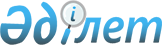 О некоторых вопросах передачи государственного имуществаПостановление Правительства Республики Казахстан от 17 февраля 2012 года № 228

      В соответствии с постановлением Правительства Республики Казахстан от 1 июня 2011 года № 616 «Об утверждении Правил передачи государственного имущества, закрепленного за государственными юридическими лицами, из одного вида государственной собственности в другой» Правительство Республики Казахстан ПОСТАНОВЛЯЕТ:



      1. Согласиться с предложением акима города Астаны передать в установленном законодательством порядке из коммунальной собственности города Астаны в республиканскую собственность на баланс государственного учреждения «Агентство Республики Казахстан по борьбе с экономической и коррупционной преступностью (финансовая полиция)» (далее - Агентство) здание, расположенное по адресу: город Астана, улица С. Сейфуллина, 73.



      2. Комитету государственного имущества и приватизации Министерства финансов Республики Казахстан совместно с акиматом города Астаны и Агентством (по согласованию) в установленном законодательством порядке осуществить:



      1) передачу из республиканской собственности с баланса Агентства в коммунальную собственность города Астаны следующих административных зданий и гаражей:



      здание и гаражи, расположенные по адресу: город Астана, улица Ж. Омарова, 60;



      здания и гаражи, расположенные по адресу: город Астана, улица С. Сейфуллина, 30;



      помещения площадью 669 квадратных метров в здании расположенном по адресу: город Астана, проспект Абая, 22;



      2) необходимые организационные мероприятия по приему-передаче имущества, указанного в пункте 1 и подпункте 1) пункта 2 настоящего постановления.



      3. Рекомендовать акиму города Астаны разместить структурные подразделения Генеральной прокуратуры Республики Казахстан в административных зданиях, указанных в подпункте 1) пункта 2 настоящего постановления на условиях безвозмездного пользования сроком до завершения строительства нового административного здания и передачи его в республиканскую собственность.



      4. Настоящее постановление вводится в действие со дня подписания.      Премьер-Министр

      Республики Казахстан                       К. Масимов 
					© 2012. РГП на ПХВ «Институт законодательства и правовой информации Республики Казахстан» Министерства юстиции Республики Казахстан
				